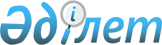 Қапшағай қалалық мәслихатының 2013 жылғы 20 желтоқсандағы "Қапшағай қаласының 2014-2016 жылдарға арналған бюджеті туралы" N 27-113 шешіміне өзгерістер енгізу туралы
					
			Күшін жойған
			
			
		
					Алматы облысы Қапшағай қалалық мәслихатының 2014 жылғы 04 сәуірдегі N 30-130 шешімі. Алматы облысының Әділет департаментінде 2014 жылы 14 сәуірде N 2653 болып тіркелді. Күші жойылды - Алматы облысы Қапшағай қалалық мәслихатының 2015 жылғы 15 шілдедегі № 50-212 шешімімен      Ескерту. Күші жойылды - Алматы облысы Қапшағай қалалық мәслихатының 15.07.2015 № 50-212 шешімімен.

      РҚАО ескертпесі.

      Құжаттың мәтінінде түпнұсқасының пунктуациясы мен орфографиясы сақталған.

      2008 жылғы 4 желтоқсандағы Қазақстан Республикасы Бюджет кодексінің 106-бабы 2-тармағының 4) тармақшасына, 109-бабының 5-тармағына, "Қазақстан Республикасындағы жергілікті мемлекеттік басқару және өзін-өзі басқару туралы" 2001 жылғы 23 қаңтардағы Қазақстан Республикасы Заңының 6-бабы 1-тармағының 1) тармақшасына сәйкес Қапшағай қалалық мәслихаты ШЕШІМ ҚАБЫЛДАДЫ:

      1. Қапшағай қалалық мәслихатының 2013 жылғы 20 желтоқсандағы "Қапшағай қаласының 2014-2016 жылдарға арналған бюджеті туралы" N 27-113 шешіміне (нормативтік құқықтық актілерді тіркеу Тізілімінде 2013 жылғы 30 желтоқсанда 2543 нөмірмен тіркелген, "Нұрлы өлке" газетінің 2014 жылғы 07 қаңтардағы 03-04 (257) нөмірінде жарияланған), Қапшағай қалалық мәслихатының 2014 жылғы 10 ақпандағы "Қапшағай қалалық мәслихатының 2013 жылғы 20 желтоқсандағы "Қапшағай қаласының 2014-2016 жылдарға арналған бюджеті туралы" N 27-113 шешіміне өзгерістер енгізу туралы" N 28-118 шешіміне (нормативтік құқықтық актілерді тіркеу Тізілімінде 2014 жылғы 19 ақпанда 2584 нөмірмен тіркелген, "Нұрлы өлке" газетінің 2014 жылғы 25 ақпандағы 09-10 (263) нөмірінде жарияланған), келесі өзгерістер енгізілсін:

      1) "Кірістер" "4239528" саны "4845221" санына ауыстырылсын, соның ішінде:

      "трансферттер түсімі" "3044306" саны "3649999" санына ауыстырылсын, оның ішінде:

      "ағымдағы нысаналы трансферттер" "523399" саны "631093" санына,

      "нысаналы даму трансферттері" "1011663" саны "1509662" санына ауыстырылсын.

      2) "Шығындар" "4372192" саны "4868608" санына ауыстырылсын.

      4) "Қаржы активтерімен операциялар бойынша сальдо" "0" саны "129998" санына ауыстырылсын.

      5) "Бюджет тапшылығы" "-141893" саны "-162614" санына ауыстырылсын.

      6) "Бюджет тапшылығын қаржыландыру "141893" саны "162614" санына ауыстырылсын.

      2. Көрсетілген шешімнің 1-қосымшасы осы шешімнің 1-қосымшасына сәйкес жаңа редакцияда баяндалсын.

      3. Осы шешімнің орындалуын бақылау қалалық мәслихаттың әлеуметтік-экономикалық дамыту, бюджет, өндіріс, шағын және орта кәсіпкерлікті дамыту жөніндегі тұрақты комиссиясына жүктелсін.

      4. Осы шешім 2014 жылдың 1 қаңтарынан қолданысқа енгізілсін.

 Қапшағай қаласының 2014 жылға арналған бюджеті
					© 2012. Қазақстан Республикасы Әділет министрлігінің «Қазақстан Республикасының Заңнама және құқықтық ақпарат институты» ШЖҚ РМК
				
      Қалалық мәслихат

      сессиясының төрағасы

А. Хивинцев

      Қалалық мәслихаттың

      хатшысы

Қ. Ахметтаев

      КЕЛІСІЛГЕН:

      "Қапшағай қаласының экономика

      және бюджеттік жоспарлау

      бөлімі" мемлекеттік

      мекемесінің басшысы

Айгүл Төлекқызы Сатыбалдиева
"Қапшағай қалалық мәслихатының 2014 жылғы 4 сәуірдегі "Қапшағай қалалық қалалық мәслихатының 2014 жылғы 20 желтоқсандағы"Қапшағай қаласының 2014-2016 жылдарға арналған бюджеті туралы" N 27-113 шешіміне өзгерістер енгізу туралы" N 30-130 шешіміне 1-қосымша Қапшағай қалалық мәслихатының 2013 жылғы 20 желтоқсандағы "Қапшағай қаласының 2014-2016 жылдарға арналған бюджеті туралы" N 27-113 шешімімен бекітілген 1-қосымшаСанаты

Санаты

Санаты

Санаты

Сомасы,

мың

теңге

Сыныбы

Сыныбы

Сыныбы

Сомасы,

мың

теңге

Ішкі сыныбы

Ішкі сыныбы

Сомасы,

мың

теңге

I.Кірістер

4845221

1

Салықтық түсімдер

1073822

04

Меншікке салынатын салықтар

777960

1

Мүлiкке салынатын салықтар

502600

3

Жер салығы

124660

4

Көлік құралдарына салынатын салық

150000

5

Бірыңғай жер салығы

700

05

Тауарларға, жұмыстарға және қызметтерге

салынатын iшкi салықтар

269560

2

Акциздер

15250

3

Табиғи және басқа да ресурстарды пайдаланғаны

үшiн түсетiн түсiмдер

25000

4

Кәсіпкерлік және кәсіби қызметті жүргізгені үшін

алынатын алымдар

218600

5

Ойын бизнесіне салық

10710

08

Заңдық мәнді іс-әрекеттерді жасағаны және

(немесе) оған уәкілеттігі бар мемлекеттік

органдар немесе лауазымды адамдар құжаттар

бергені үшін алынатын міндетті төлемдер

26302

1

Мемлекеттік баж

26302

2

Салықтық емес түсімдер

41400

01

Мемлекеттік меншіктен түсетін кірістер

4400

5

Мемлекет меншігіндегі мүлікті жалға беруден

түсетін кірістер

4400

04

Мемлекеттік бюджеттен қаржыландырылатын,

сондай-ақ Қазақстан Республикасы Ұлттық Банкінің

бюджетінен (шығыстар сметасынан) ұсталатын және

қаржыландырылатын мемлекеттік мекемелер салатын

айыппұлдар, өсімпұлдар, санкциялар, өндіріп

алулар

27000

1

Мұнай секторы ұйымдарынан түсетiн түсiмдердi

қоспағанда, мемлекеттiк бюджеттен

қаржыландырылатын, сондай-ақ Қазақстан

Республикасы Ұлттық Банкiнiң бюджетiнен

(шығыстар сметасынан) ұсталатын және

қаржыландырылатын мемлекеттiк мекемелер салатын

айыппұлдар, өсiмпұлдар, санкциялар, өндiрiп

алулар

27000

06

Өзге де салықтық емес түсімдер

10000

1

Өзге де салықтық емес түсімдер

10000

3

Негізгі капиталды сатудан түсетін түсімдер

80000

03

Жерді және материалдық емес активтерді сату

80000

1

Жерді сату

80000

4

Трансферттердің түсімдері

3649999

02

Мемлекеттiк басқарудың жоғары тұрған

органдарынан түсетiн трансферттер

3649999

2

Облыстық бюджеттен түсетін трансферттер

3649999

Функционалдық топ

Функционалдық топ

Функционалдық топ

Функционалдық топ

Функционалдық топ

Сомасы,

мың теңге

Кіші функция

Кіші функция

Кіші функция

Кіші функция

Сомасы,

мың теңге

Бюджеттік бағдарламалардың әкімшісі

Бюджеттік бағдарламалардың әкімшісі

Бюджеттік бағдарламалардың әкімшісі

Сомасы,

мың теңге

Бағдарлама

Бағдарлама

Сомасы,

мың теңге

Атауы

Сомасы,

мың теңге

II.Шығындар

4868608

01

Жалпы сипаттағы мемлекеттiк қызметтер

183180

01

1

Мемлекеттiк басқарудың жалпы функцияларын

орындайтын өкiлдi, атқарушы және басқа

органдар

152965

01

1

112

Аудан (облыстық маңызы бар қала)

мәслихатының аппараты

12438

01

1

001

Аудан (облыстық маңызы бар қала)

мәслихатының қызметін қамтамасыз ету

жөніндегі қызметтер

12438

01

1

122

Аудан (облыстық маңызы бар қала) әкімінің

аппараты

74931

01

1

001

Аудан (облыстық маңызы бар қала) әкімінің

қызметін қамтамасыз ету жөніндегі қызметтер

74931

01

1

123

Қаладағы аудан, аудандық маңызы бар қала,

кент, ауыл, ауылдық округ әкімінің аппараты

65596

01

1

001

Қаладағы аудан, аудандық маңызы бар қала,

кент, ауыл, ауылдық округ әкімінің қызметін

қамтамасыз ету жөніндегі қызметтер

34596

01

1

022

Мемлекеттік органның күрделі шығыстары

31000

01

2

Қаржылық қызмет

10992

01

2

452

Ауданның (облыстық маңызы бар қаланың) қаржы

бөлімі

10992

01

2

001

Ауданның (облыстық маңызы бар қаланың)

бюджетін орындау және ауданның (облыстық

маңызы бар қаланың) коммуналдық меншігін

басқару саласындағы мемлекеттік саясатты

іске асыру жөніндегі қызметтер

9474

01

2

003

Салық салу мақсатында мүлікті бағалауды

жүргізу

881

010

Жекешелендіру, коммуналдық меншікті басқару,

жекешелендіруден кейінгі қызмет және осыған

байланысты дауларды реттеу

637

01

5

Жоспарлау және статистикалық қызмет

19223

01

5

453

Ауданның (облыстық маңызы бар қаланың)

экономика және бюджеттік жоспарлау бөлімі

19223

01

5

001

Экономикалық саясатты, мемлекеттік жоспарлау

жүйесін қалыптастыру мен дамыту және ауданды

(облыстық маңызы бар қаланы) басқару

саласындағы мемлекеттік саясатты іске асыру

жөніндегі қызметтер

14223

01

5

004

Мемлекеттік органның күрделі шығыстары

5000

02

Қорғаныс

2433

02

1

Әскери мұқтаждар

1889

02

1

122

Аудан (облыстық маңызы бар қала) әкімінің

аппараты

1889

02

1

005

Жалпыға бірдей әскери міндетті атқару

шеңберіндегі іс-шаралар

1889

2

Төтенше жағдайлар жөнiндегi жұмыстарды

ұйымдастыру

544

122

Аудан (облыстық маңызы бар қала) әкімінің

аппараты

544

007

Аудандық (қалалық) ауқымдағы дала

өрттерінің, сондай-ақ мемлекеттік өртке

қарсы қызмет органдары құрылмаған елдi

мекендерде өрттердің алдын алу және оларды

сөндіру жөніндегі іс-шаралар

544

03

Қоғамдық тәртіп, қауіпсіздік, құқықтық, сот,

қылмыстық-атқару қызметі

1412

03

9

Қоғамдық тәртіп және қауіпсіздік саласындағы

басқа да қызметтер

1412

03

1

485

Ауданның (облыстық маңызы бар қаланың)

жолаушылар көлігі және автомобиль жолдары

бөлімі

1412

1

021

Елдi мекендерде жол жүрісі қауiпсiздiгін

қамтамасыз ету

1412

04

Бiлiм беру

2562050

04

1

Мектепке дейiнгi тәрбие және оқыту

340340

04

1

464

Ауданның (облыстық маңызы бар қаланың) білім

бөлімі

340340

04

1

009

Мектепке дейінгі тәрбие ұйымдарының қызметін

қамтамасыз ету

126419

040

Мектепке дейінгі білім беру ұйымдарында

мемлекеттік білім беру тапсырысын іске асыру

213921

04

2

Бастауыш, негізгі орта және жалпы орта білім

беру

1390516

04

2

123

Қаладағы аудан, аудандық маңызы бар қала,

кент, ауыл, ауылдық округ әкімінің аппараты

830

04

2

005

Ауылдық (селолық) жерлерде балаларды

мектепке дейін тегін алып баруды және кері

алып келуді ұйымдастыру

830

04

2

464

Ауданның (облыстық маңызы бар қаланың) білім

бөлімі

1389686

04

2

003

Жалпы білім беру

1334511

04

2

006

Балаларға қосымша білім беру

55175

04

9

Бiлiм беру саласындағы өзге де қызметтер

831194

464

Ауданның (облыстық маңызы бар қаланың) білім

бөлімі

445729

001

Жергілікті деңгейде білім беру саласындағы

мемлекеттік саясатты іске асыру жөніндегі

қызметтер

10165

005

Ауданның (облыстық маңызы бар қаланың)

мемлекеттік білім беру мекемелері үшін

оқулықтар мен оқу-әдiстемелiк кешендерді

сатып алу және жеткізу

26446

007

Аудандық (қалалық) ауқымдағы мектеп

олимпиадаларын және мектептен тыс

іс-шараларды өткiзу

1228

012

Мемлекеттік органның күрделі шығыстары

4500

015

Жетім баланы (жетім балаларды) және

ата-аналарының қамқорынсыз қалған баланы

(балаларды) күтіп-ұстауға қамқоршыларға

(қорғаншыларға) ай сайынғы ақшалай қаражат

төлемі

24520

067

Ведомстволық бағыныстағы мемлекеттік

мекемелерінің және ұйымдарының күрделі

шығыстары

378870

467

Ауданның (облыстық маңызы бар қаланың)

құрылыс бөлімі

385465

037

Білім беру объектілерін салу және

реконструкциялау

385465

06

Әлеуметтiк көмек және әлеуметтiк

қамсыздандыру

142442

06

2

Әлеуметтiк көмек

121508

06

2

451

Ауданның (облыстық маңызы бар қаланың)

жұмыспен қамту және әлеуметтік бағдарламалар

бөлімі

121508

06

2

002

Еңбекпен қамту бағдарламасы

33810

06

2

004

Ауылдық жерлерде тұратын денсаулық сақтау,

білім беру, әлеуметтік қамтамасыз ету,

мәдениет, спорт және ветеринар мамандарына

отын сатып алуға Қазақстан Республикасының

заңнамасына сәйкес әлеуметтік көмек көрсету

3426

06

2

005

Мемлекеттік атаулы әлеуметтік көмек

11389

06

2

006

Тұрғын үйге көмек көрсету

23811

06

2

007

Жергілікті өкілетті органдардың шешімі

бойынша мұқтаж азаматтардың жекелеген

топтарына әлеуметтік көмек

8989

06

2

010

Үйден тәрбиеленіп оқытылатын мүгедек

балаларды материалдық қамтамасыз ету

2474

06

2

014

Мұқтаж азаматтарға үйде әлеуметтiк көмек

көрсету

18044

06

2

016

18 жасқа дейінгі балаларға мемлекеттік

жәрдемақылар

9718

06

2

017

Мүгедектерді оңалту жеке бағдарламасына

сәйкес, мұқтаж мүгедектерді міндетті

гигиеналық құралдармен және ымдау тілі

мамандарының қызмет көрсетуін, жеке

көмекшілермен қамтамасыз ету

9847

06

9

Әлеуметтiк көмек және әлеуметтiк қамтамасыз

ету салаларындағы өзге де қызметтер

20934

06

9

451

Ауданның (облыстық маңызы бар қаланың)

жұмыспен қамту және әлеуметтік бағдарламалар

бөлімі

20934

06

9

001

Жергілікті деңгейде жұмыспен қамтуды

қамтамасыз ету және халық үшін әлеуметтік

бағдарламаларды іске асыру жөніндегі

қызметтер

19771

06

9

011

Жәрдемақыларды және басқа да әлеуметтік

төлемдерді есептеу, төлеу мен жеткізу

бойынша қызметтерге ақы төлеу

1163

07

Тұрғын үй-коммуналдық шаруашылық

1749337

07

1

Тұрғын үй шаруашылығы

490699

123

Қаладағы аудан, аудандық маңызы бар қала,

кент, ауыл, ауылдық округ әкімінің аппараты

4179

027

Жұмыспен қамту 2020 жол картасы бойынша

қалаларды және ауылдық елді мекендерді

дамыту шеңберінде объектілерді жөндеу және

абаттандыру

4179

463

Ауданның (облыстық маңызы бар қаланың) жер

қатынастары бөлімі

1060

016

Мемлекет мұқтажы үшін жер учаскелерін алу

1060

07

1

467

Ауданның (облыстық маңызы бар қаланың)

құрылыс бөлімі

459449

07

1

003

Мемлекеттік коммуналдық тұрғын үй қорының

тұрғын үйін жобалау, салу және (немесе)

сатып алу

436936

07

1

004

Инженерлік коммуникациялық инфрақұрылымды

жобалау, дамыту, жайластыру және (немесе)

сатып алу

22513

485

Ауданның (облыстық маңызы бар қаланың)

жолаушылар көлігі және автомобиль жолдары

бөлімі

7377

004

Жұмыспен қамту 2020 жол картасы бойынша

қалаларды және ауылдық елді мекендерді

дамыту шеңберінде объектілерді жөндеу және

абаттандыру

7377

487

Ауданның (облыстық маңызы бар қаланың)

тұрғын үй-коммуналдық шаруашылық және тұрғын

үй инспекция бөлімі

18634

001

Тұрғын үй-коммуналдық шаруашылық және тұрғын

үй қоры саласында жергілікті деңгейде

мемлекеттік саясатты іске асыру бойынша

қызметтер

8708

005

Мемлекеттік тұрғын үй қорын сақтауды

ұйымдастыру

38

041

Жұмыспен қамту 2020 жол картасы бойынша

қалаларды және ауылдық елді мекендерді

дамыту шеңберінде объектілерді жөндеу және

абаттандыру

9888

07

2

Коммуналдық шаруашылық

1017719

07

2

487

Ауданның (облыстық маңызы бар қаланың)

тұрғын үй-коммуналдық шаруашылығы және

тұрғын үй инспекциясы бөлімі

1017719

07

2

015

Шағын қалаларды үздіксіз жылумен жабдықтауды

қамтамасыз ету

371389

07

2

016

Сумен жабдықтау және су бөлу жүйесінің жұмыс

істеуі

17532

028

Коммуналдық шаруашылықты дамыту

452173

07

2

029

Сумен жабдықтау және су бұру жүйелерін

дамыту

176625

07

3

Елді-мекендерді көркейту

240919

07

3

123

Қаладағы аудан, аудандық маңызы бар қала,

кент, ауыл, ауылдық округ әкімінің аппараты

2200

07

3

008

Елді мекендердегі көшелерді жарықтандыру

2200

07

3

487

Ауданның (облыстық маңызы бар қаланың)

тұрғын үй-коммуналдық шаруашылығы және

тұрғын үй инспекциясы бөлімі

238719

07

3

017

Елдi мекендердiң санитариясын қамтамасыз ету

35229

07

3

025

Елдi мекендердегі көшелердi жарықтандыру

22531

07

3

030

Елдi мекендердi абаттандыру және

көгалдандыру

177459

07

3

031

Жерлеу орындарын ұстау және туыстары жоқ

адамдарды жерлеу

3500

08

Мәдениет, спорт, туризм және ақпараттық

кеңістiк

55413

08

1

Мәдениет саласындағы қызмет

12134

08

1

455

Ауданның (облыстық маңызы бар қаланың)

мәдениет және тілдерді дамыту бөлімі

12134

08

1

003

Мәдени-демалыс жұмысын қолдау

12134

08

2

Спорт

8165

08

2

465

Ауданның (облыстық маңызы бар қаланың) дене

шынықтыру және спорт бөлімі

8165

001

Жергілікті деңгейде дене шынықтыру және

спорт саласындағы мемлекеттік саясатты іске

асыру жөніндегі қызметтер

4410

08

2

006

Аудандық (облыстық маңызы бар қалалық)

деңгейде спорттық жарыстар өткiзу

709

08

2

007

Әртүрлi спорт түрлерi бойынша аудан

(облыстық маңызы бар қала) құрама

командаларының мүшелерiн дайындау және

олардың облыстық спорт жарыстарына қатысуы

3046

08

3

Ақпараттық кеңiстiк

16923

08

3

455

Ауданның (облыстық маңызы бар қаланың)

мәдениет және тілдерді дамыту бөлімі

16923

006

Аудандық (қалалық) кiтапханалардың жұмыс

iстеуi

13058

08

3

007

Мемлекеттік тілді және Қазақстан

халықтарының басқа да тілдерін дамыту

3865

08

9

Мәдениет, спорт, туризм және ақпараттық

кеңiстiктi ұйымдастыру жөнiндегi өзге де

қызметтер

18191

455

Ауданның (облыстық маңызы бар қаланың)

мәдениет және тілдерді дамыту бөлімі

4474

001

Жергілікті деңгейде тілдерді және мәдениетті

дамыту саласындағы мемлекеттік саясатты іске

асыру жөніндегі қызметтер

4474

08

9

456

Ауданның (облыстық маңызы бар қаланың) ішкі

саясат бөлімі

13717

08

9

001

Жергілікті деңгейде ақпарат, мемлекеттілікті

нығайту және азаматтардың әлеуметтік

сенімділігін қалыптастыру саласында

мемлекеттік саясатты іске асыру жөніндегі

қызметтер

13717

10

Ауыл, су, орман, балық шаруашылығы, ерекше

қорғалатын табиғи аумақтар, қоршаған ортаны

және жануарлар дүниесін қорғау, жер

қатынастары

50647

10

1

Ауыл шаруашылығы

22109

453

Ауданның (облыстық маңызы бар қаланың)

экономика және бюджеттік жоспарлау бөлімі

2523

099

Мамандардың әлеуметтік көмек көрсетуі

жөніндегі шараларды іске асыру

2523

462

Ауданның (облыстық маңызы бар қаланың) ауыл

шаруашылығы бөлімі

9052

001

Жергілікті деңгейде ауыл шаруашылығы

саласындағы мемлекеттік саясатты іске асыру

жөніндегі қызметтер

9052

473

Ауданның (облыстық маңызы бар қаланың)

ветеринария бөлімі

10534

001

Жергілікті деңгейде ветеринария саласындағы

мемлекеттік саясатты іске асыру жөніндегі

қызметтер

5742

007

Қаңғыбас иттер мен мысықтарды аулауды және

жоюды ұйымдастыру

1000

008

Алып қойылатын және жойылатын ауру

жануарлардың, жануарлардан алынатын өнімдер

мен шикізаттың құнын иелеріне өтеу

3472

009

Жануарлардың энзоотиялық аурулары бойынша

ветеринариялық іс-шараларды жүргізу

320

10

6

Жер қатынастары

8054

10

6

463

Ауданның (облыстық маңызы бар қаланың) жер

қатынастары бөлімі

8054

10

6

001

Аудан (облыстық маңызы бар қала) аумағында

жер қатынастарын реттеу саласындағы

мемлекеттік саясатты іске асыру жөніндегі

қызметтер

8054

10

9

Ауыл, су, орман, балық шаруашылығы, қоршаған

ортаны қорғау және жер қатынастары

саласындағы басқа да қызметтер

20484

10

9

473

Ауданның (облыстық маңызы бар қаланың)

ветеринария бөлімі

20484

10

9

011

Эпизоотияға қарсы іс-шаралар жүргізу

20484

11

Өнеркәсіп, сәулет, қала құрылысы және

құрылыс қызметі

13579

11

2

Сәулет, қала құрылысы және құрылыс қызметі

13579

11

2

467

Ауданның (облыстық маңызы бар қаланың)

құрылыс бөлімі

7681

11

2

001

Жергілікті деңгейде құрылыс саласындағы

мемлекеттік саясатты іске асыру жөніндегі

қызметтер

7681

468

Ауданның (облыстық маңызы бар қаланың)

сәулет және қала құрылысы бөлімі

5898

001

Жергілікті деңгейде сәулет және қала

құрылысы саласындағы мемлекеттік саясатты

іске асыру жөніндегі қызметтер

5898

12

Көлiк және коммуникация

42653

12

1

Автомобиль көлiгi

37149

12

1

485

Ауданның (облыстық маңызы бар қаланың)

жолаушылар көлігі және автомобиль жолдары

бөлімі

37149

12

1

023

Автомобиль жолдарының жұмыс істеуін

қамтамасыз ету

37149

9

Көлік және коммуникациялар саласындағы басқа

да қызметтер

5504

485

Ауданның (облыстық маңызы бар қаланың)

жолаушылар көлігі және автомобиль жолдары

бөлімі

5504

001

Жергілікті деңгейде жолаушылар көлігі және

автомобиль жолдары саласындағы мемлекеттік

саясатты іске асыру жөніндегі қызметтер

5504

13

Басқалар

37412

3

Кәсіпкерлік қызметті қолдау және

бәсекелестікті қолдау

8714

469

Ауданның (облыстық маңызы бар қаланың)

кәсіпкерлік бөлімі

8714

001

Жергілікті деңгейде кәсіпкерлік пен

өнеркәсіпті дамыту саласындағы мемлекеттік

саясатты іске асыру жөніндегі қызметтер

8714

13

9

Басқалар

28698

123

Қаладағы аудан, аудандық маңызы бар қала,

кент, село, селолық округ әкімінің аппараты

12706

040

"Өңірлерді дамыту" Бағдарламасы шеңберінде

өңірлерді экономикалық дамытуға жәрдемдесу

бойынша шараларды іске іске асыру

12706

13

9

452

Ауданның (облыстық маңызы бар қаланың) қаржы

бөлімі

5976

13

9

012

Ауданның (облыстық маңызы бар қаланың)

жергілікті атқарушы органының резерві

5976

453

Ауданның (облыстық маңызы бар қаланың)

экономика және бюджеттік жоспарлау бөлімі

10016

003

Жергілікті бюджеттік инвестициялық

жобалардың және концессиялық жобалардың

техникалық-экономикалық негіздемелерін

әзірлеу және оған сараптама жүргізу

10016

15

Трансферттер

28050

15

1

Трансферттер

28050

15

1

452

Ауданның (облыстық маңызы бар қаланың) қаржы

бөлімі

28050

15

1

006

Нысаналы пайдаланылмаған (толық

пайдаланылмаған) трансферттерді қайтару

28050

III.Таза бюджеттік кредит беру

9229

Бюджеттік кредиттер

11112

10

Ауыл, су, орман, балық шаруашылығы, ерекше

қорғалатын табиғи аумақтар, қоршаған ортаны

және жануарлар дүниесін қорғау, жер

қатынастары

11112

10

1

Ауыл шаруашылығы

11112

10

1

453

Ауданның (облыстық маңызы бар қаланың)

экономика және бюджеттік жоспарлау бөлімі

11112

10

1

Мамандарды әлеуметтік қолдау шараларын іске

асыру үшін бюджеттік кредиттер

11112

Санаты

Санаты

Санаты

Санаты

Санаты

Сомасы,

мың теңге

Сыныбы

Сыныбы

Сыныбы

Сыныбы

Сомасы,

мың теңге

Ішкі сыныбы

Ішкі сыныбы

Ішкі сыныбы

Сомасы,

мың теңге

Атауы

Сомасы,

мың теңге

5

Бюджеттік кредиттерді өтеу

Бюджеттік кредиттерді өтеу

1883

05

01

Бюджеттік кредиттерді өтеу

Бюджеттік кредиттерді өтеу

1883

1

Мемлекеттік бюджеттен берілген бюджеттік

кредиттерді өтеу

Мемлекеттік бюджеттен берілген бюджеттік

кредиттерді өтеу

1883

Функционалдық топ

Функционалдық топ

Функционалдық топ

Функционалдық топ

Функционалдық топ

Сомасы, мың теңге

Кіші функция

Кіші функция

Кіші функция

Кіші функция

Сомасы, мың теңге

Бюджеттік бағдарламалардың әкімшісі

Бюджеттік бағдарламалардың әкімшісі

Бюджеттік бағдарламалардың әкімшісі

Сомасы, мың теңге

Бағдарлама

Бағдарлама

Сомасы, мың теңге

Атауы

Сомасы, мың теңге

YI.Қаржы активтерiмен операциялар бойынша

сальдо

129998

Қаржы активтерін сатып алу

129998

13

Өзгелер

129998

9

Өзгелер

129998

487

Ауданның (облыстық маңызы бар қаланың)

тұрғын үй-коммуналдық шаруашылығы және

тұрғын үй инспекциясы бөлімі

129998

060

Мамандандырылған уәкілетті ұйымдардың

жарғылық капиталдарын ұлғайту

129998

Санаты

Санаты

Санаты

Санаты

Санаты

Сомасы,

мың теңге

Сыныбы

Сыныбы

Сыныбы

Сыныбы

Сомасы,

мың теңге

Ішкі сыныбы

Ішкі сыныбы

Ішкі сыныбы

Сомасы,

мың теңге

Атауы

Сомасы,

мың теңге

Ү.Бюджет тапшылығы (профициті)

-162614

YI.Бюджет тапшылығын қаржыландыру

(профицитiн пайдалану)

162614

7

Қарыздар түсімі

100973

01

Мемлекеттік ішкі қарыздар

100973

2

Қарыз алу келісім-шарттары

100973

Функционалдық топ

Функционалдық топ

Функционалдық топ

Функционалдық топ

Функционалдық топ

Сомасы,

мың теңге

Кіші функция

Кіші функция

Кіші функция

Кіші функция

Сомасы,

мың теңге

Бюджеттік бағдарламалардың әкімшісі

Бюджеттік бағдарламалардың әкімшісі

Бюджеттік бағдарламалардың әкімшісі

Сомасы,

мың теңге

Бағдарлама

Бағдарлама

Сомасы,

мың теңге

Атауы

Сомасы,

мың теңге

16

Қарыздарды өтеу

1884

1

Қарыздарды өтеу

1884

452

Ауданның (облыстық маңызы бар қаланың)

қаржы бөлімі

1884

008

Жергілікті атқарушы органның жоғары

тұрған бюджет алдындағы борышын өтеу

1883

021

Жергілікті бюджеттен бөлінген

пайдаланылмаған бюджеттік кредиттерді

қайтару

1

Санаты

Санаты

Санаты

Санаты

Сомасы,

мың

теңге

Сыныбы

Сыныбы

Сыныбы

Сомасы,

мың

теңге

Ішкі сыныбы

Ішкі сыныбы

Сомасы,

мың

теңге

Атауы

Сомасы,

мың

теңге

8

Бюджет қаражаттарының пайдаланылатын

қалдықтары

63525

01

Бюджет қаражаты қалдықтары

63525

1

Бюджет қаражатының бос қалдықтары

63525

